   							Дистанційне навчання для 7  класу									на 30.03-03.04ДатаПредметТема та зміст урокуЗавдання на урокДомашнє завданняТермінвиконання(Дата здачі)Контакти вчителяПонеділокПонеділокПонеділокПонеділокПонеділокПонеділокПонеділок30.03Фізична культура.Волейбол1.Пересування різними способами в поєднанні з веденням м’яча.2.Кидання набивного м’яча в парах обома руками.Підготувати теоретичні відомості для захисту рефератів на спортивну тематику:                                 -Історія розвитку Українського футболу.                                           -Профілактика травматизму під час занять  футболом.02.04.2020р.vados19900991@gmail.com30.03Українська літератураОлег ОльжичБіографія письменникаХронологічна таблиця01.04galinarak58@ukr.net30.03Англійська мова І/ІІ групаКоролева ВеликобританіїВпр. 1-2, с. 158Впр. 3, с. 15906.04halynastorozhenko@gmail.com30.03ІсторіяІсторичний портрет князя з династії Романовичів (детально) Біографічні данні діяльність князя. Значення в історіїІнтернет ресурси 31.03066969974230.03Зарубіжна літератураСутність «дедуктивного методу» Шерлока Холмса, утвердження в його образі сили інтелекту і моральних якостей.  Доктор Ватсон як оповідач1.Відновіть послідовність подій в оповіданні «Пістрява стрічка»:1.Загибель лікаря Ройлотта.2.Нічна засідка в кімнаті дівчини.3.Ранковий візит Хелін Стоунер до Шерлока Холмса.4.Знайомство із заповітом місіс Стоунер.5.Темне минуле Ройлотта.6.Ройлотт лякає Холмса.7. Обстеження будинку у Стоук-Морані.8. Холмс та Ватсон обговорюють справу.9.Шерлок Холмс підводить підсумки справи.2.Запишіть подробиці (художні деталі), які дають змогу Шерлоку Холмсу зробити висновки.Написати твір: «Шерлок Холмс і доктор Ватсон – це гармонійне поєднання двох протилежностей».02.04Виконані завдання надіслати на ttaniaa2k@gmail.com або номер viber 095244920130.03АлгебраУзагальнення та систематизація набутих компетентностей. Розв’язування вправ. №1068, 1070, 1088, 1092(1,3) №1087, 108901.04Ел.адресаprofsheff@gmail.com30.03Французька мова І/ІІ групаМас-медіа.Питальні речення. Види преси.Впр 6 с 11206.04valeriy.samborskiy66@gmail.com30.03Українська мова Непохідні та похідні прийменникиСт. 214 , впр.473, 475с. 214Впр.47402.04galinarak58@ukr.netВівторокВівторокВівторокВівторокВівторокВівторокВівторок31.03ГеометріяРозв’язування вправ. Самостійна робота.§17, №600, 602,608.http://ito.vspu.net/Naukova_robota/data/Konkursu/2009_2010/boychyk_2009_2010/matematuka/7_klas/test-control_7/g7_sr_12.pdf. (крім 2 завдання)§17, №605, 610.02.04Ел.адресаprofsheff@gmail.com31.03ХіміяТема: «Взаємодія кисню зі складними речовинами»Презентація.https://naurok.com.ua/prezentaciya-do-uroku-vzaemodiya-kisnyu-zi-skladnimi-rechovinami-100081.htmlПідручник параграф 19параграф  19 с. 136 завд 1,2, 4 письмово в зош.03.040951323897(Viber)savarinaivanka@gmail.com31.03Основи здоров’яХвороби цивілізації(неінфекційні захворювання).Соціальні чинники ризику «хвороб цивілізації». Профілактика серцево-судинних, онкологічних захворювань, діабету, ожиріння. https://naurok.com.ua/prezentaciya-z-osnov-zdorov-ya-hvorobi-civilizaci-7-klas-62681.html Підручникjoin.naurok.uaКод доступу 644619Створення реклами здорового способу життя»(малюнок реклами)07.04Viber 095340317931.03Історія УкраїниГосподарський розвиток українських земель в другій половині 14-15 століття Ремесла сільського господарства. Торгівля. Зв’язки Параграф 24 опрацювати 03.04066969974231.03ФізикаУмови плавання.Виштовхувальна сила,умова плавання тіл, атмосферний тиск.§38 №240-24303.04valeriy.samborskiy66@gmail.com31.03БіологіяТема: «Покриви тіла тварин» Презентація. https://naurok.com.ua/prezentaciya-na-temu-pokrivi-tila-tvarin-92371.html Підручник параграф 41 Параграф41 с.180 пит 9-10 письмово в зош 01.040951323897(Viber)savarinaivanka@gmail.com31.03Українська моваВиди прийменників за будовоюСтор.212,213 впр. 467Впр 47103.04galinarak58@ukr.netСередаСередаСередаСередаСередаСередаСереда01.04Українська літератураОлег Ольжич «Захочеш – і будеш»Зміст поезіїХарактеристика поезії, відповіді на запитання03.04galinarak58@ukr.net01.04АлгебраКонтрольна роботаhttps://naurok.com.ua/kontrolna-robota-z-algebri-dlya-7-go-klasu-z-temi-liniyni-rivnyannya-15963.html§21, 22, №1093(1-3),  109506.04Ел.адресаprofsheff@gmail.com01.04ГеографіяКлімат Євразії.ТЕМА:    КЛІМАТ  ЄВРАЗІЇПричини неоднорідності клімату;Кліматичні пояси;Типи клімату Євразії.Теорія: http://videobox.tv/video/44485202/Практика: практична робота 11 «Визначення типів клімату в межах помірного поясу за допомогою кліматодіаграм»Підручник параграфи 46,47,48.Закінчити Пр.роботу 11;Стор.191 «Перевір себе»Тести—у viber.03.04llisakga@gmail.comабо viber (0660736260 )01.04Англійська мова І/ІІ групаПодорож ЛондономВпр. 1, с. 164, впр. 3, с. 164Впр. 5, с. 16501.04halynastorozhenko@gmail.com01.04Трудове навчання І/ІІ групаСтворити писанку методом аплікаіііСтворити писанку методом аплікаііі07.04elena.gorbova56@gmail.com01.04Французька мова І/ІІ групаМузика.Скласти розповідь по темі.  Види музики. Впр 5 с 112 прикметники. Множина прикм. (вивч) Впр 7- 8 с. 11306.04valeriy.samborskiy66@gmail.com01.04Образотворче мистецтвоЧетверЧетверЧетверЧетверЧетверЧетверЧетвер02.04Українська мова  Вживання прийменників з відмінками Вивчити таблицю с.211Впр. 46303.04galinarak58@ukr.net02.04Інформатика ІІ групаТипи даних в електронних таблицях. Форматування даних, клітинок і діапазонів комірок в табличному процесорі ExcelВідео:https://www.youtube.com/watch?v=5U4SdO8V9tUТеоретичний матеріал:https://drive.google.com/file/d/1dYUnA3wQ7clr3mGT2v8XsKVC8CLvu_Y6/view?usp=sharinghttps://drive.google.com/file/d/1k0iZJW5a5MEVCS2Ppw0P5PkcdzYpMqgM/view?usp=sharingПідручник параграф 4.3Практичне завдання:https://drive.google.com/file/d/13nkukuvKf2JmLAaj9RikK4NvE1setvPZ/view?usp=sharingjoin.naurok.ua (Код доступу 759881)https://drive.google.com/file/d/12O5xabiKcD3rxv0znmR55jl4WuIcLAUU/view?usp=sharing09.04.Виконанні завдання відправляти на електронну пошту:
natalya.gavrulyan@gmail.com 02.04Зарубіжна літератураНовела як літературний жанр, її характерні ознаки, різновиди. О.Генрі – майстер новели. Моральні цінності в новелі «Дари волхвів». Біблійні мотиви у творі, художні деталі. Особливості художньої мови, оповідач1.Прочитати біографію О.Генрі.2. Презентація до уроку «О. Генрі – майстер новели ...vseosvita.ua › Бібліотека › Зарубіжна література3.Скласти план розповіді про О.ГенріПрочитати новелу «Дари волхвів»06.04Виконані завдання надіслати на ttaniaa2k@gmail.com або номер viber 095244920102.04ГеометріяПобудова трикутника за трьома заданими сторонами.Стор 168-173 №2, 3, 4, 5№6, 707.04Ел.адресаprofsheff@gmail.com02.04ФізикаНавчальний проект.Архімедова сила, тиск§37-39, §36 повт. №244, 245, 23903.04valeriy.samborskiy66@gmail.com02.04Фізична культура.Волейбол1.Нижння пряма та бокова подачі відстань 3м. 2.Вправи для розвитку гнучкості.1.Скласти комплекс ранкової гімнастики 10 вправ.-Зранку виконувати ранкову гімнастику до 15 хв.-Зняти відео виконання ранкової гімнастики і відправити на електрону пошту.03.04vados19900991@gmail.com02.04УкраїнознавствоУкраїнська авіація та космонавтикаУкраїнська авіація та космонавтика09.04elena.gorbova56@gmail.comП’ятницяП’ятницяП’ятницяП’ятницяП’ятницяП’ятницяП’ятниця03.04Українська література Олег Ольжич «Господь багатий нас благословив»Зміст поезіїХарактеристика поезії, відповіді на запитання06.04galinarak58@ukr.net03.04ГеографіяВоди суходолу ЄвразіїТЕМА:            Води суходолу ЄвразіїРічки басейнів чотирьох океанів;Озера;Багаторічна мерзлота  і сучасне зледеніння.Підручник параграф  49,501.Стор.198 «Перевір себе» . 2.Тести письмово у робочий зошит з 08.04llisakga@gmail.comабо viber (0660736260 )03.04Історія УкраїниКультура Королівства Руського (Галицько-Волинського князівства) Розвиток освіти, літописання, архітектури, малярстваПараграф 21 опрацювати06.04066969974203.04БіологіяТема: «Подразливість тварин»Презентація.https://naurok.com.ua/prezentaciya-na-temu-podrazlivst-u-tvarin-nervova-sistemaya-znachennya-rozvitok-u-riznih-tvarin-97761.htmlпідручник параграф 42параграф 42, с 183-184 завд 1-5 (табличка і висновок )письмово в зош06.040951323897(Viber)savarinaivanka@gmail.com03.04Фізична культура.Волейбол1.Навчальна гра за спрощеними правилами.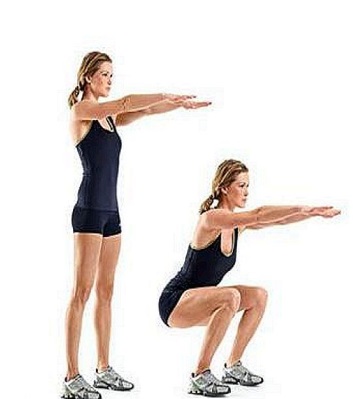 Присідання три подхода по 15 разів.06.04vados19900991@gmail.com03.04Інформатика І групаТипи даних в електронних таблицях. Форматування даних, клітинок і діапазонів комірок в табличному процесорі ExcelВідео:https://www.youtube.com/watch?v=5U4SdO8V9tUТеоретичний матеріал:https://drive.google.com/file/d/1dYUnA3wQ7clr3mGT2v8XsKVC8CLvu_Y6/view?usp=sharinghttps://drive.google.com/file/d/1k0iZJW5a5MEVCS2Ppw0P5PkcdzYpMqgM/view?usp=sharingПідручник параграф 4.3Практичне завдання:https://drive.google.com/file/d/13nkukuvKf2JmLAaj9RikK4NvE1setvPZ/view?usp=sharingjoin.naurok.ua (Код доступу 759881)https://drive.google.com/file/d/12O5xabiKcD3rxv0znmR55jl4WuIcLAUU/view?usp=sharing09.04.Виконанні завдання відправляти на електронну пошту:
natalya.gavrulyan@gmail.com03.04Українська мова ПрийменникП. 35 П. 35 впр. 48006.04galinarak58@ukr.net